АННОТАЦИЯ рабочей программы дисциплины Детская стоматологияпо направлению подготовки 31.08.73 Стоматология терапевтическая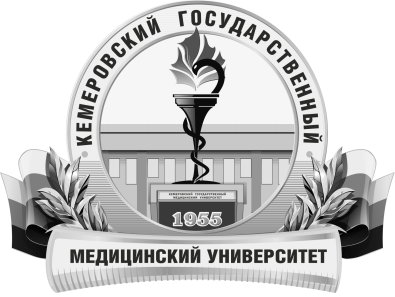 КЕМЕРОВСКИЙ ГОСУДАРСТВЕННЫЙ МЕДИЦИНСКИЙ УНИВЕРСИТЕТКафедра Детской стоматологии, ортодонтии и пропедевтики стоматологических заболеванийТрудоемкостьв часах / ЗЕ144/4Цель изучения дисциплиныПодготовка квалифицированного специалиста, обладающего системой универсальных и профессиональных компетенций, способного и готового для самостоятельной профессиональной деятельности по специальности 31.08.73 Стоматология терапевтическая и владеющим информацией по общим и частным вопросам детской терапевтической стоматологииМесто дисциплины в учебном планеБлок 1 Дисциплины (модули) Вариативная часть Обязательная дисциплинаИзучение дисциплины требует знания, полученные ранее при освоении дисциплинДля изучения дисциплины необходимы знания, умения и навыки, формируемые при обучении по основной образовательной программе специалитета по специальности «Стоматология». Дисциплина необходима для успешного освоения дисциплин«Стоматология терапевтическая». «Современные технологии в эстетической стоматологии». «Фармакотерапия в стоматологии». Практика «Стоматология терапевтическая». Практика «Стоматология детская». ГИАФормируемые  компетенции (индекс компетенций)УК-1, ПК–1, ПК-5, ПК–7, ПК-9Изучаемые темыРаздел 1. Ошибки при лечении  зубов у детей.   1. Ошибки при лечении кариеса зубов у детей.   2. Ошибки при лечении пульпита у детей   3. Ошибки при лечении периодонтита у детейРаздел 2. Лечение заболеваний пародонта и СОПР у детей   1.Принципы лечения и профилактики заболеваний пародонта у детей   2. Алгоритмы оказания лечебной помощи при заболеваниях слизистой оболочки полости рта у детейРаздел 3. Профилактика стоматологических заболеваний у лиц, пользующихся ортодонтическими аппаратамиВиды учебной работыКонтактная работа обучающихся с преподавателемАудиторная (виды):лекции;практические занятия.Внеаудиторная (виды):консультации.Самостоятельная работаустная;письменная;практическая.Форма промежуточного контролязачет